583/18Mineral Titles ActNOTICE OF LAND CEASING TO BE A  MINERAL TITLE AREAMineral Titles ActNOTICE OF LAND CEASING TO BE A  MINERAL TITLE AREATitle Type and Number:Exploration Licence 31276Area Ceased on:17 December 2018Area:4 Blocks, 13.35 km²Locality:PINE CREEKName of Applicant(s)/Holder(s):100% ROCKWASH PTY LTD [ACN. 611 356 837]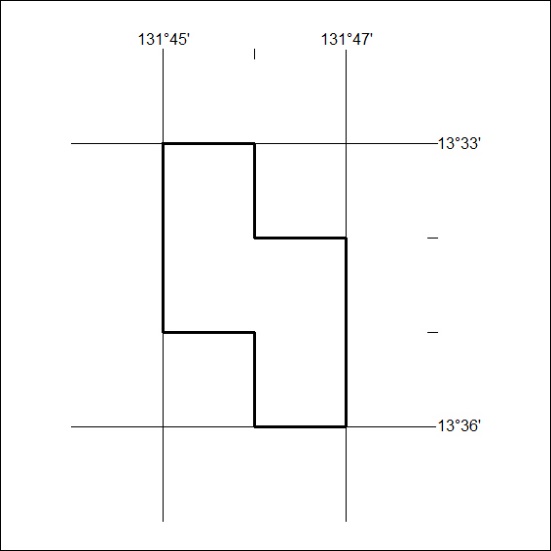 